โครงการสนับสนุนทุนการศึกษาระดับบัณฑิตศึกษาสำหรับนักศึกษาชาวต่างชาติคณะเทคนิคการแพทย์ มหาวิทยาลัยเชียงใหม่1. ชื่อโครงการ: การสนับสนุนทุนการศึกษาระดับบัณฑิตศึกษา สำหรับนักศึกษาชาวต่างชาติ
คณะเทคนิคการแพทย์ มหาวิทยาลัยเชียงใหม่2. ประเภทโครงการ [    ] พัฒนาอาจารย์/บุคลากร			[] พัฒนานักศึกษา[    ] พัฒนาหลักสูตรและการเรียนการสอน		[    ] บริการวิชาการแก่ชุมชน [    ] ทำนุบำรุงศิลปวัฒนธรรม [    ] โครงการบูรณาการ ระหว่าง ............ 3. โครงการดังกล่าวตอบสนองต่อวัตถุประสงค์กลยุทธ์ยุทธศาสตร์ที่ 2: ด้านการพัฒนางานวิจัยและสร้างนวัตกรรมที่นำไปใช้ประโยชน์ในการเรียนการสอน 
การพัฒนาเศรษฐกิจ สังคมและความมั่นคงของท้องถิ่น ประเทศ และสากล ยุทธศาสตร์ที่ 5: ด้านการพัฒนาความเป็นสากลของมหาวิทยาลัยกลยุทธ์: ส่งเสริมและพัฒนานักวิจัย/บัณฑิตศึกษาในทุกมิติ, สร้างและพัฒนาระบบการศึกษาวิจัย และการเผยแพร่ผลงานการศึกษาวิจัยเป้าประสงค์: เป็นมหาวิทยาลัยวิจัยแห่งชาติที่มีคุณภาพชั้นแนวหน้า ตัวชี้วัด: จำนวน student exchange (in-bound) และผลงานวิจัยและนวัตกรรมถูกนำไปใช้ประโยชน์โดยสาธารณะชน (อาทิเช่น การนำเสนอผลงานในที่ประชุมวิชาการ, การตีพิมพ์เผยแพร่ในวารสารวิชาการ, การนำไปใช้ประโยชน์เชิงพาณิชย์ เป็นต้น)4. หลักการและเหตุผล	การจัดการเรียนการสอน การศึกษาค้นคว้าวิจัย และการบริหารงานองค์กรการศึกษาที่มุ่ง
ความเป็นเลิศในยุคปัจจุบันมีความจำเป็นอย่างยิ่งต่อการพัฒนาองค์กรและการพัฒนาทรัพยากรมนุษย์
ให้มีคุณภาพเพื่อมุ่งสู่ความสำเร็จและก้าวสู่ความเป็นเลิศ ซึ่งการแข่งขันกับตนเองและคู่เทียบ (benchmark) การเป็นศูนย์กลางด้านวิทยาศาสตร์การแพทย์ของภูมิภาค และความเป็นสากล ถือเป็นเกณฑ์คุณภาพอันหนึ่ง
ที่ใช้ประเมินถึงการบรรลุซึ่งเป้าหมายที่วางไว้ขององค์กรท่ามกลางสังคมที่มีความกระตือรือร้นและ
การแข่งขันสูง โดยจำนวนนักศึกษาต่างชาติในระดับบัณฑิตศึกษา ถือเป็นเครื่องมือหนึ่งที่บ่งชี้ถึงความเป็นสากล และจะนำไปสู่การสร้างสรรค์ผลงานทางการศึกษาวิจัย เช่นการนำเสนอผลงาน การตีพิมพ์เผยแพร่ในวารสาร และ/หรือการจดทะเบียนทรัพย์สินทางปัญญาในอนาคต 	ในปีการศึกษา 2560 หลักสูตรปริญญาเอกวิทยาศาสตร์ชีวการแพทย์ ได้ผ่านการรับรองเป็นหลักสูตรนานาชาติ และหลักสูตรมหาบัณฑิตอีกหลายหลักสูตรกำลังเข้าสู่ขบวนการปรับปรุง/สร้างหลักสูตรเป็นหลักสูตรนานาชาติ (international course) ซึ่งการให้การสนับสนุนทุนการศึกษาแก่นักศึกษาระดับบัณฑิตศึกษา ถือเป็นกลยุทธ์หนึ่งในการผลักดันความเป็นสากลของคณะฯ สร้างเครือข่ายความร่วมมือ และสนับสนุนผลสัมฤทธิ์ในด้านการผลิตผลงานการศึกษาวิจัยในอนาคตคณะเทคนิคการแพทย์ มหาวิทยาลัยเชียงใหม่ เป็นคณะหนึ่งทางด้านวิทยาศาสตร์สุขภาพที่มีการศึกษาค้นคว้าวิจัยที่เกี่ยวข้องกับด้านชีววิทยาศาสตร์การแพทย์ และผลิตบัณฑิตโดยเฉพาะในระดับบัณฑิตศึกษาจำนวนมากในแต่ละปีการศึกษา ซึ่งการมีนักศึกษาชาวต่างชาติเข้ามาเรียนในหลักสูตร จะเป็นการสร้างบรรยากาศการเรียนรู้และความเป็นสากล ซึ่งทางคณะฯ ได้เห็นความสำคัญดังกล่าว จึงได้จัดโครงการ “การสนับสนุนทุนการศึกษาระดับบัณฑิตศึกษา สำหรับนักศึกษาชาวต่างชาติ คณะเทคนิคการแพทย์ มหาวิทยาลัยเชียงใหม่” ขึ้น ซึ่งถือเป็นส่วนหนึ่งของแผนกิจกรรมของงานด้านการวิจัยและวิเทศสัมพันธ์
เพื่อเสริมสร้างความเข็มแข็งของการวิจัยและบัณฑิตศึกษาของคณะฯ ให้มุ่งพัฒนาสู่ความเป็นเลิศและความเป็นสากลต่อไป5. วัตถุประสงค์5.1 เพื่อสนับสนุนความเป็นสากลด้านการเรียนการสอนระดับบัณฑิตศึกษาของคณะฯ 5.2 เพื่อสร้างเครือข่ายความร่วมมือกับต่างประเทศ5.3 เพื่อสนับสนุนความเป็นศูนย์กลาง/ผู้นำด้านสหเวชศาสตร์ในภูมิภาค5.4 เพื่อสนับสนุนการผลิตจำนวนผลงานด้านการศึกษาวิจัย เช่น การนำเสนอผลงาน, การตีพิมพ์เผยแพร่ และ/หรือการจดทะเบียนทรัพย์สินทางปัญญา5.5 เพื่อสนับสนุนจำนวน student exchange in-bound 6. หน่วยงานที่รับผิดชอบ 	คณะกรรมการบัณฑิตศึกษา คณะเทคนิคการแพทย์ มหาวิทยาลัยเชียงใหม่ 7. ระยะเวลา		ปีงบประมาณ 2561 (ช่วงลงทะเบียนเรียนในภาคการศึกษาที่ 1)8. นักศึกษาบัณฑิตศึกษาผู้มีสิทธิ์ได้รับการสนับสนุนทุนการศึกษานักศึกษาระดับบัณฑิตศึกษาชาวต่างชาติ ที่ได้ลงทะเบียนเข้าเป็นนักศึกษาระดับ ป. โท หรือ ป. เอก สังกัดคณะเทคนิคการแพทย์ มหาวิทยาลัยเชียงใหม่ โดยต้องสอบโครงร่างวิทยานิพนธ์ผ่านเรียบร้อยแล้ว และอาจารย์ที่ปรึกษาได้ให้ความเห็นชอบในการรับทุนการศึกษา 9. งบประมาณของโครงการ	เบิกจ่ายโอนมาจากงบประมาณเงินรายได้คณะเทคนิคการแพทย์ ปีงบประมาณ 2561 แผนงานวิจัย-งานวิจัยวิทยาศาสตร์สุขภาพ หมวดงบดำเนินการ (เงินอุดหนุน) จำนวน 450,000.- บาท โดยจัดสรรเป็นทุนสนับสนุนการศึกษาจำนวนครึ่งหนึ่งของค่าธรรมเนียมการศึกษาตลอดหลักสูตรของนักศึกษาต่างชาติ (50%: half scholarship) แต่ไม่เกินวงเงิน 100,000 บาทต่อทุนสำหรับหลักสูตรปริญญาโท และไม่เกินวงเงิน 150,000 บาทต่อทุนสำหรับหลักสูตรปริญญาเอก10. กิจกรรมของโครงการ 	คณะกรรมการบัณฑิตศึกษา พิจารณาการให้ทุนสนับสนุนการวิจัย11. ผลที่คาดว่าจะได้รับ11.1 จำนวนนักศึกษาชาวต่างชาติในระดับบัณฑิตศึกษาเพิ่มขึ้น (student in-bound)11.2 จำนวนผลงานด้านการศึกษาวิจัย เช่น การนำเสนอผลงาน, การตีพิมพ์เผยแพร่ และ/หรือการจดทะเบียนทรัพย์สินทางปัญญามีจำนวนเพิ่มขึ้น11.3 สร้างบรรยากาศการเรียนการสอนที่เป็นสากล11.4 สร้างเครือข่ายความร่วมมือกับต่างประเทศ11.5 สนับสนุนความเป็นศูนย์กลาง/ผู้นำด้านสหเวชศาสตร์ในภูมิภาค 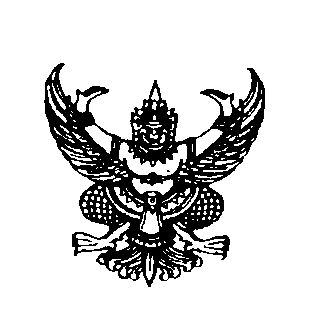 ประกาศคณะเทคนิคการแพทย์ มหาวิทยาลัยเชียงใหม่เรื่อง การสนับสนุนทุนการศึกษาระดับบัณฑิตศึกษา สำหรับนักศึกษาชาวต่างชาติ 
ในหลักสูตรบัณฑิตศึกษา คณะเทคนิคการแพทย์จากงบประมาณเงินรายได้ ประจำปี พ.ศ. 25๖1		____________________เพื่อให้การพัฒนางานวิจัยและการเรียนการสอนระดับบัณฑิตศึกษาของคณะเทคนิคการแพทย์
เป็นไปตามนโยบาย เป้าหมาย และทิศทางของคณะฯ สอดคล้องกับนโยบายของมหาวิทยาลัยเชียงใหม่
ที่มุ่งเน้นพัฒนามหาวิทยาลัยให้เป็นมหาวิทยาลัยวิจัยและมีความเป็นสากล คณะเทคนิคการแพทย์ จึงประกาศหลักเกณฑ์การสนับสนุนทุนการศึกษาระดับบัณฑิตศึกษา สำหรับนักศึกษาชาวต่างชาติ จากงบประมาณเงินรายได้คณะฯ ประจำปี พ.ศ. 25๖1 ดังต่อไปนี้1.  วัตถุประสงค์๑.๑ เพื่อสนับสนุนความเป็นสากลด้านการเรียนการสอนระดับบัณฑิตศึกษาของคณะฯ ๑.๒ เพื่อสร้างเครือข่ายความร่วมมือกับต่างประเทศ๑.๓ เพื่อสนับสนุนความเป็นศูนย์กลาง/ผู้นำด้านสหเวชศาสตร์ในภูมิภาค๑.๔ เพื่อสนับสนุนการผลิตจำนวนผลงานด้านการศึกษาวิจัย เช่น การนำเสนอผลงาน, การตีพิมพ์เผยแพร่ และ/หรือการจดทะเบียนทรัพย์สินทางปัญญา๑.๕ เพื่อสนับสนุนจำนวนนักศึกษาแลกเปลี่ยน (student exchange in-bound) 2.  คุณสมบัติผู้สมัครและเงื่อนไขการรับทุนนักศึกษาระดับบัณฑิตศึกษา (ที่ได้ลงทะเบียนเรียนประจำภาคการศึกษา สอบผ่านโครงร่างวิทยานิพนธ์ และยังคงสถานภาพนักศึกษา) ในหลักสูตรบัณฑิตศึกษาของคณะเทคนิคการแพทย์ มหาวิทยาลัยเชียงใหม่นักศึกษาต้องได้รับการอนุญาตให้รับทุนจากอาจารย์ที่ปรึกษา และเป็นผู้ที่มีความประพฤติดี ไม่มีประวัติเสื่อมเสียนักศึกษาต้องไม่ได้รับทุนการศึกษาจากแหล่งทุนอื่นที่มีปริมาณทุนสูงกว่าค่าลงทะเบียนเรียนประจำภาคการศึกษานักศึกษาสามารถรับทุนการศึกษาได้เพียงครั้งเดียวตลอดระยะเวลาของหลักสูตร 3.  หลักเกณฑ์การจัดสรรทุน...3.  หลักเกณฑ์การจัดสรรทุน3.1 ผู้สมัครเป็นนักศึกษาต่างชาติที่ลงทะเบียนเรียนในภาคการศึกษาที่ยื่นใบสมัคร ภายใต้หลักสูตรบัณฑิตศึกษาของคณะเทคนิคการแพทย์ มหาวิทยาลัยเชียงใหม่ และต้องสอบผ่านข้อเสนอโครงร่างวิทยานิพนธ์เรียบร้อยแล้ว โดยจะพิจารณาให้การสนับสนุนหลักสูตรดุษฎีบัณฑิต (ปริญญาเอก) ก่อนเป็นลำดับแรก3.๒ หากมีผู้สมัครเป็นจำนวนมาก จะสนับสนุนนักศึกษาที่มีต้นสังกัดจากสถาบันภายใต้ความร่วมมือ (MOU) เป็นหลักก่อน5.  การสมัครขอรับทุน ฯ	ผู้สมัครยื่นใบสมัคร (ดังแนบ) เพื่อขอรับการสนับสนุนทุนการนำเสนอผลงาน โดยผ่านความเห็นชอบของอาจารย์ที่ปรึกษาวิทยานิพนธ์หลัก 6.  กำหนดการรับสมัคร	ผู้สมัครส่งใบสมัครถึงงานบริการการศึกษา คณะเทคนิคการแพทย์ มหาวิทยาลัยเชียงใหม่ โดยปิดรับสมัคร ๔๕ วันนับจากวันเปิดเรียนของภาคการศึกษานั้นๆ (ยึดตามปฏิทินการศึกษาของสำนักทะเบียน)7.  การพิจารณาจัดสรรทุนพิจารณาทุนสนับสนุนให้เสร็จสิ้นภายใน ๑๕ วันนับจากวันที่ปิดรับสมัคร (จนกว่าทุนจะหมด) ทั้งนี้มติที่ประชุมของคณะกรรมการบัณฑิตศึกษา ถือเป็นที่สิ้นสุด (โดยคณะกรรมการส่งเสริมพัฒนางานวิจัยฯ พิจารณาเห็นชอบในการอนุมัติโอนงบประมาณสนับสนุน)จึงประกาศมาเพื่อทราบโดยทั่วกัน		ประกาศ  ณ  วันที่             สิงหาคม พ.ศ. 25๖๐(ผู้ช่วยศาสตราจารย์ ดร.วาสนา ศิริรังษี)คณบดีคณะเทคนิคการแพทย์Application Form for Post-graduate ScholarshipsFaculty of Associated Medical SciencesChiang Mai UniversityStudent Name-Surname .......................................................................................................................... Student Code ............................................................. Nationality ………………………………………………….[  ]   Enrolled student       [  ] Not enrolled student [  ]  Under the MOU         [  ] Not under the MOU      [  ] N/AProgram .................................................................................. Number of Studied Year .......................[  ] Ph.D. program				        [  ] Master programContact telephone number ............................................. E-mail …………………………………..……………..Name-Surname of the Advisor ................................................................................................................Recommendation of the advisor:……………………………………………………………………………………………………………………………………………………....[   ] Approve                  [   ] Not approve Signature of Advisor .............................................................                       ( .................................................................. )                      Date ................/......................../................I certify that all provided information is correct.Student signature .................................................................                       ( .................................................................. )                      Date ............................................................Checklists of documents:[   ] Application form[   ] Photocopy of passport’s front page[   ] Permitted by major advisor 
(or co-advisor if major advisor is not available)